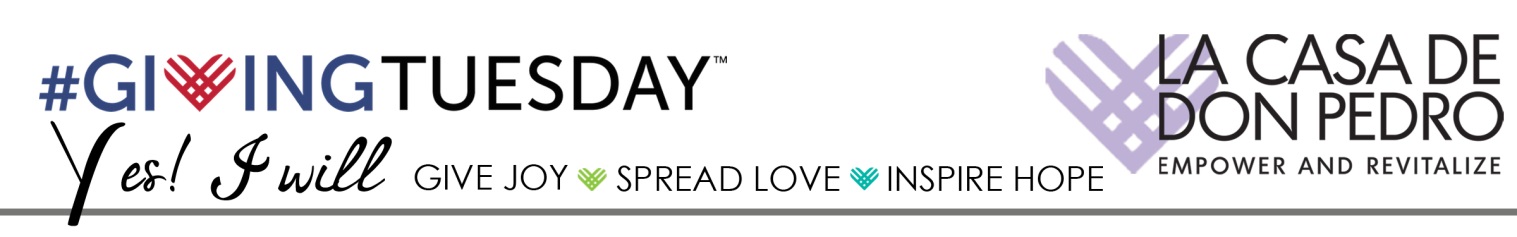  Give to La Casa’s Programs$1,000		$500		$250		$ 100	Other $ ______________You can also give securely online at https://donatenow.networkforgood.org/lacasadedonpedro. Serve as a Corporate Match for #GivingTuesday.  Please contact Carrie Puglisi at 973.482.8312 ext. 1136 or info@lacasanwk.org to discuss. Give Holiday ToysBriefly describe toy/s_____________________________________________ Approximate Value: $_____________ Adopt a Preschool. Donate toys to all of the children at a Preschool/Head Start center. Please contact Keishla Gonzalez-Quiles at 973.482.8312 ext. 1116 or info@lacasanwk.org to discuss.  Give Holiday MealsBriefly describe food items _______________________________________ Approximate Value: $____________Please return completed form to La Casa de Don Pedro, Attn.: #GivingTuesday 75 Park Avenue, Newark, NJ  07104 or info@lacasanwk.org.  All contributions are tax deductible to the extent allowed by law.Company (If applicable)Company (If applicable)Company (If applicable)Company (If applicable)Company (If applicable)Company (If applicable)NameEmailEmailTelephoneAddress 1Address 1Address 2Address 2CityCity StateZip